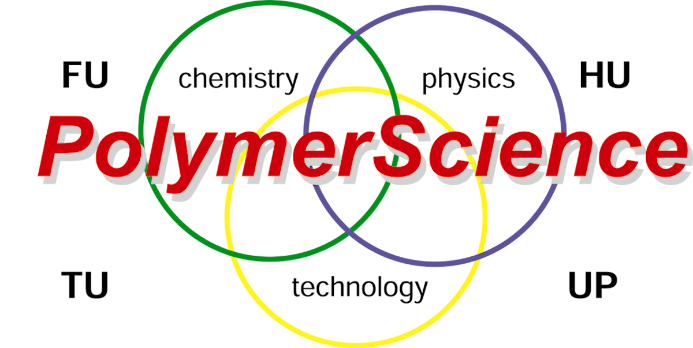 Master of Science Program in Polymer Science of theFreie Universität Berlin, Humboldt-Universität zu Berlin, Technische Universität Berlin and Universität PotsdamMaster thesis< Titel >< Name >Supervisor:Second reviewer:Institution:Date: